 VEJLEDNING I ANVENDELSE AF UNI-LOGIN TIL FORÆLDRE INTRA:Kom til Login-siden via dette link: https://nyborgheldagsskole.m.skoleintra.dk/Account/IdpLogin?role=Parent&partnerSp=urn%3Aitslearning%3Ansi%3Asaml%3A2.0%3Awww.nyborgheldagsskole.skoleintra.dkEller: http://login.emu.dk/Vælg: ”BRUG UNI-LOGIN”I UNI•Logins loginbillede vælges ’Glemt brugernavn eller adgangskode’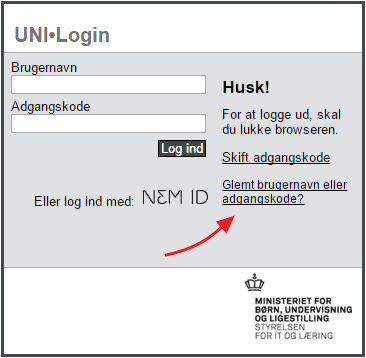 Vælg "Log på med NemID"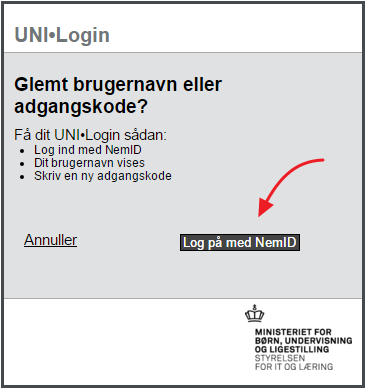 Brug dit personlige NemID til at logge på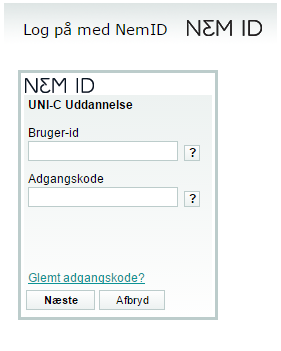 Notér dit brugernavn og indtast
en ny adgangskode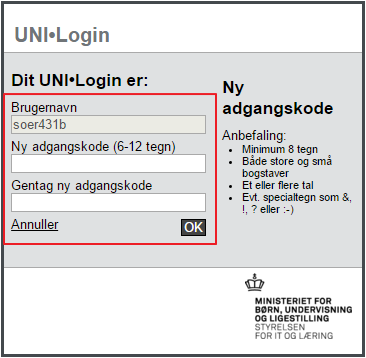 Den nye kode virker med det samme.Ukendt NemID!Selvbetjeningsmuligheden kræver, at brugerens CPR-nummer er tilføjet i UNI•Login. CPR-nummer kan tilføjes af skolens UNI•Login-brugeradministrator.
På siden Skolens UNI•Login brugeradministrator kan du fremsøge, hvem der er din skoles brugeradministrator.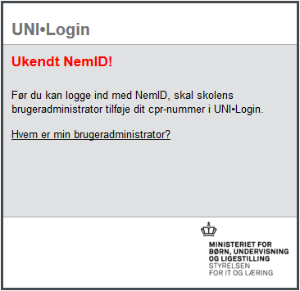 